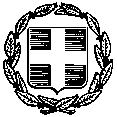 ΑΝΑΡΤΗΤΕΑ ΣΤΗΝ ΙΣΤΟΣΕΛΙΔΑΛάρισα  	10 / 09 / 2019Αρ. Πρ.:		11484ΘΕΜΑ : «Πρώτη Πρόσκληση για Οικονομική Προσφορά για την προμήθεια επίπλων»Σας προσκαλούμε, σύμφωνα με τις διατάξεις του νόμου 4412/2016 (ΦΕΚ 147 Α’), να καταθέσετε προσφορά για την προμήθεια επίπλων για την Περιφερειακή Δ/νση Π/θμιας και Δ/θμιας Εκπ/σης Θεσσαλίας. Η γραπτή προσφορά θα κατατεθεί μέχρι την Πέμπτη, 12 Σεπτεμβρίου 2019, και ώρα 11:00 στα γραφεία της Περιφερειακής Διεύθυνσης Πρωτοβάθμιας και Δευτεροβάθμιας Εκπαίδευσης Θεσσαλίας, Μανδηλαρά 23, 2ος όροφος (υπόψη κ. κ. Μ. Μαστορογιάννη, Ν. Γεωργίου), είτε αυτοπροσώπως, είτε στο τηλεομοιότυπο 2410 538611 είτε με ηλεκτρονικό ταχυδρομείο στο mail@thess.pde.sch.gr.Η εξόφληση της δαπάνης θα γίνει σύμφωνα με το ν.4270/2014 περί Δημόσιου Λογιστικού, όπως τροποποιήθηκε και ισχύει, από τη Δημοσιονομική Υπηρεσία Εποπτείας και Ελέγχου Λάρισας σε τραπεζικό λογαριασμό που θα μας υποδείξετε (αρ. ΙΒΑΝ-Φωτοτυπία πρώτης σελίδας βιβλιαρίου τραπέζης) και υπάρχουν οι σχετικές πιστώσεις.H απευθείας ανάθεση της προμήθειας θα γίνει με τα κριτήρια που ορίζουν οι διατάξεις του νόμου 4412/2016 (ΦΕΚ 147 Α΄), ήτοι:α) την πιο οικονομική προσφορά με βάση την τιμή,β) τη δυνατότητα καλής και έγκαιρης εκτέλεσης  για τη διάθεσή τους καθώς και το χρόνο παράδοσης τουςγ) τη συμμόρφωση ως προς τους παρακάτω ειδικούς όρους και τις τεχνικές προδιαγραφές.ΕΙΔΙΚΟΙ ΟΡΟΙΗ  Υπηρεσία διατηρεί το δικαίωμα να ζητήσει από τους συμμετέχοντες στοιχεία απαραίτητα για την τεκμηρίωση των προσφερόμενων τιμών, ο δε ανάδοχος υποχρεούται να τα παρέχει. Οι τιμές των προσφορών δεν υπόκεινται σε μεταβολή κατά τη διάρκεια ισχύος της προσφοράς. Προσφορές που θέτουν όρο αναπροσαρμογής τιμών απορρίπτονται ως απαράδεκτες. Η Αναθέτουσα Αρχή διατηρεί το δικαίωμα για ματαίωση της διαδικασίας και την επανάληψή της με τροποποίηση ή μη των όρων και των τεχνικών περιγραφών. Οι συμμετέχοντες δεν έχουν καμία οικονομική απαίτηση σε τέτοια περίπτωση. Ο ανάδοχος που θα επιλεγεί μπορεί να κληθεί ώστε να προσκομίσει φορολογική και ασφαλιστική ενημερότητα και αντίγραφο ποινικού μητρώου.Όλα τα έπιπλα θα είναι καινούρια και αμεταχείριστα και θα συναρμολογηθούν επιτόπου στους χώρους που θα υποδειχθούν από την Υπηρεσία.Τα έπιπλα θα είναι λυόμενα επιτρέποντας την εύκολη μεταφορά τους, καθώς και την αντικατάσταση τμημάτων τους σε περίπτωση φθοράς τους.Η οικονομική προσφορά των υποψηφίων αναδόχων θα πρέπει να υποβληθεί με τη μορφή του παρακάτω πίνακα στον οποίο πρέπει να συμπληρωθούν όλες οι σχετικές στήλες.ΤΕΧΝΙΚΕΣ ΠΡΟΔΙΑΓΡΑΦΕΣ123α/αΠεριγραφήΠοσότηταΤιμή μονάδαςΣυνολική τιμή1Βιβλιοθήκη 84Χ40Χ200 (από μελαμίνη με πόρτες πάνω – κάτω με κλειδαριά και εσωτερικά ράφια ένα (1) κάτω και δύο (2) επάνω, χρώμα κερασιά1 τμχ2Γραφείο υπαλληλικό διαστάσεων 120 Χ 80 με ενσωματωμένη συρταριέρα τριών (3) συρταριών, χρώμα κερασιά1 τμχΦΠΑΦΠΑΦΠΑΦΠΑΓΕΝΙΚΟ ΣΥΝΟΛΟΓΕΝΙΚΟ ΣΥΝΟΛΟΓΕΝΙΚΟ ΣΥΝΟΛΟΓΕΝΙΚΟ ΣΥΝΟΛΟ